Протокол измеренийЛабораторная работа №5 «Крутильный маятник»Параметры приборов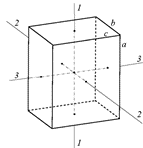                                    Результаты измеренийРазмеры тела: а=_______ мм, b=_______ мм, c = _______ мм. Масса тела: m=__________ г, кол-во колебаний N=10, кол-во замеров k=5Студент группы №№ группыФамилия, инициалыПреподаватель каф. №3№ кафедрыФамилия, инициалыПриборТипПредел измеренийЦена деленияКласс точностиСист. погрешностьСчетчик числа колебаний--Секундомер--№ п/п№ п/пПоложение телаt1, ct2, ct3, ct3, ct4, ct5, c0.0.Пустая рамка1.3ад. №1п.т.1.ось 11.3ад. №1п.т.1.ось 1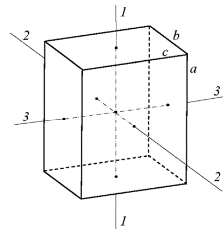 2.3ад. №1п.т.2.ось 22.3ад. №1п.т.2.ось 23.3ад. №1п.т.3.ось 33.3ад. №1п.т.3.ось 34.3ад. №2п.т.1.4.3ад. №2п.т.1.Дата«_____» ______________ 202_ г.«_____» ______________ 202_ г.«_____» ______________ 202_ г.«_____» ______________ 202_ г.«_____» ______________ 202_ г.Подпись студентаПодпись студентаПодпись студентаПодпись студентаПодпись студентаПодпись студентаПодпись преподавателяПодпись преподавателяПодпись преподавателяПодпись преподавателяПодпись преподавателяПодпись преподавателя